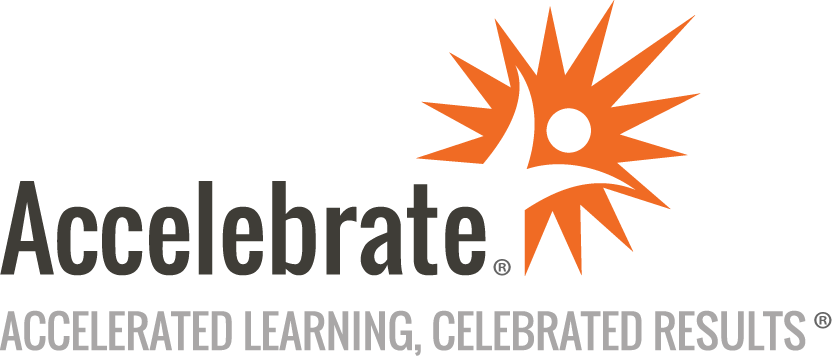 Networking Essentials for Cloud Applications on AWSCourse Number: AWS-188
Duration: 1 dayOverviewThis Networking Essentials for Cloud Applications on AWS course provides a comprehensive understanding of networking concepts and services within the AWS cloud environment. Students of all skill levels and networking experience learn how to design, configure, and optimize network infrastructure on AWS.Accelebrate is an AWS Training Partner (ATP), and this hands-on official AWS Classroom Training course is taught by an accredited Amazon Authorized Instructor (AAI).PrerequisitesBasic knowledge of networking conceptsBasic knowledge of AWS servicesTaken the AWS Technical Essentials course or the Cloud Practitioner Essentials courseMaterialsAll AWS training students receive comprehensive courseware.Software Needed on Each Student PCA modern web browser and an Internet connection free of restrictive firewalls, so that the student can connect by SSH or Remote Desktop (RDP) into AWS virtual machines.ObjectivesDesign a networking infrastructure for a scalable production application, considering design trade-offs between different networking servicesConfigure networking services for a highly available, resilient, and scalable applicationImplement the networking infrastructure according to evolving business requirementsImplement networking best practices to align towards AWS Well-Architected FrameworkOutlineCourse Introduction Course overviewUse case introductionNetworking on AWS IP addressingAmazon Virtual Private Cloud (Amazon VPC) fundamentalsSubnetsAmazon VPC IP Address Manager (IPAM)Elastic Network InterfacesElastic IP addressingRoute tableInternet and NAT gatewaysBasic traffic filtering mechanisms for a VPCKnowledge checkLoad Balancing and Scaling on AWS Elastic Load Balancing (ELB)Cross-zone load balancingAuto Scaling group (ASG) basicsKnowledge checkUse case part oneHands-on lab: Building a Multi-Availability Zone VPC ArchitectureVPC Interconnectivity and Content Delivery VPC interconnectivityVPC peeringVPC Transit GatewayVPC endpointsEdge locationsAWS Global AcceleratorKnowledge checkUse case part twoHands-on lab: Accelerating Performance with Amazon CloudFrontHigh Availability with Amazon Route 53 Amazon Route 53Knowledge checkUse case part threeHands-on lab: Achieving Fault Tolerance and Global Traffic OptimizationCourse Wrap-Up Course reflectionUse case labs recapUse case conclusion